TEHNISKĀ SPECIFIKĀCIJA Nr. TS_1606.001 v1Rokturis skrūvgriežu uzgaļiem (uzgaļu turētājs)Attēlam ir informatīvs raksturs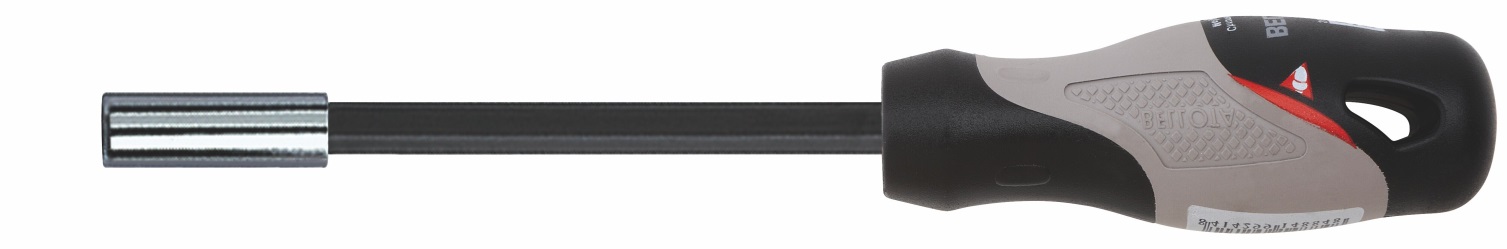 Nr.AprakstsMinimālā tehniskā prasībaPiedāvātā produkta konkrētais tehniskais aprakstsAvots PiezīmesVispārīgā informācijaVispārīgā informācijaRažotājs (ražotāja nosaukums un ražotājvalsts)Norādīt informāciju Nr. 1606.001 Rokturis skrūvgriežu uzgaļiem (uzgaļu turētājs) Tipa apzīmējums Preces marķēšanai pielietotais EAN kods, ja precei tāds ir piešķirtsNorādīt vērtībuNorādīt vai, izmantojot EAN kodu, ražotājs piedāvā iespēju saņemt digitālu tehnisko informāciju par preci (tips, ražotājs, tehniskie parametri, lietošanas instrukcija u.c.)Norādīt informācijuParauga piegādes laiks tehniskajai izvērtēšanai (pēc pieprasījuma), darba dienasNorādīt vērtībuStandartiStandartiAtbilstība rūpnīcas kvalitātes un vadības standartam ISO 9001AtbilstAtbilstība standartam  ISO 1173 Assembly tools for screws and nuts - Drive ends for hand and machine operated screwdriver bits and connecting parts -Dimensions, torque testingAtbilstDokumentācijaDokumentācijaPielikumā, kā atsevišķs fails iesniegts preces attēls, kurš atbilst sekojošām prasībām: ".jpg" vai “.jpeg” formātā;izšķiršanas spēja ne mazāka par 2Mpix;ir iespēja redzēt  visu produktu un izlasīt visus uzrakstus uz tā;attēls nav papildināts ar reklāmu.AtbilstTehniskā informācijaTehniskā informācijaMateriāls hroma vanādija molibdēna tēraudsAtbilstErgonomisks plastikāta rokturis no divu komponentu materiālaAtbilstParedzēts hexagonālas formas ¼" skrūvgriežu uzgaļiemAtbilstMetāla daļas garums 110 – 130 mmAtbilst